В. И. Белов. «Скворцы» Мир детства и природыКунаховец Диана Михайловна, ГУО « Средняя школа №3 г.Пинска», учитель русского языка и литературы высшей квалификационной категорииЦели: Раскрыть способность В. И. Белова передавать красоту простых человеческих отношений, радость общения в семье и с миром природы.Развивать умение учащихся воссоздавать художественные образы.Показать значение семьи и природы в жизни растущего человека.Развивать читательскую зоркость.Воспитывать в детях доброе отношение к  близким, к природе, любовь к родному краю, чувство ответственности за все, что нас окружает.Оборудование:1. Портрет В. И. Белова. 2. Иллюстрация с изображением скворцаХод урока1.Оргмомент. Сообщение темы урока, обращение к эпиграфуУчитель: - Эпиграфом нашего урока являются слова Н.Тулуповой                                                         "Доброта приносит людям радость                                                          И взамен не требует награды"…Тема урока  -  В. И. Белов. «Скворцы» Мир детства и природыЦель урока – Показать значение семьи и природы в жизни растущего человека.2.  Работа с портретом.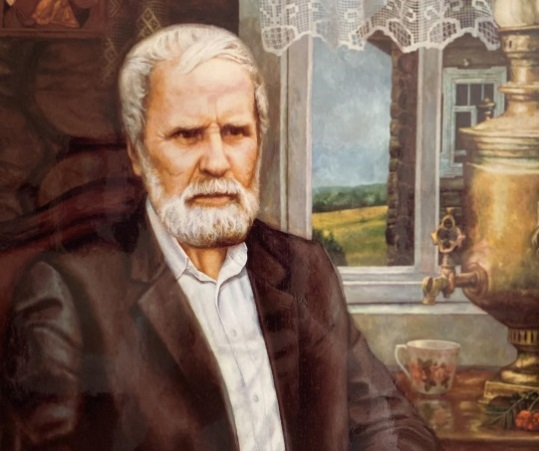 Учитель: - Обратимся к портрету писателя. Какой это человек? Что можете сказать о писателе по его портрету: выражению лица, глазам, одежде?(Лицо - круглое, морщинистое; Лоб - высокий, широкий; Борода - маленькая, аккуратная, Рот - как бы приоткрывает; Интеллигентный - галстук;)Учитель: - На лице пожилого человека - мудрость, морщинки у глаз и у носа;3.Слово о писателе. Будущий писатель появился на свет 23 октября 1932 года в деревне Тимониха Вологодской области в простой крестьянской семье. С началом Великой Отечественной войны глава семьи отправился на фронт, где погиб в 1943 году. Всё это время мать в одиночку пыталась вырастить пятерых детей. Будучи вторым по старшинству, Василий, как мог, помогал матери.На первый взгляд, в произведениях В.И. Белова нет ничего чудесного, увлекательного. Но в них есть тепло родного дома, поэзия обыкновенной жизни, которой живут многие люди. В них есть место доброте и нежности, любви к родным и близким. Герои В.И. Белова  - труженики деревни, они хорошо чувствуют и понимают природу, но редко говорят об этом вслух. Их любовь к земле и всему живому на ней выражается в поступках.4. Актуализация знаний о рассказе - Мы уже вели разговор о рассказе как эпическом произведении, в котором речь идёт об одном событии из жизни героев. В рассказе В.И. Белова « Скворцы» повествуется о том, как Павлуня радовался, наблюдая за хлопотами скворцов, а потом бросился их спасать.Физкультминутка5. В. И. Белов « Скворцы» Аналитическая работа над произведением - Сегодня у нас урок необычный, и чтобы он прошел удачно, я хочу, чтоб у нас была доброжелательная атмосфера. Давайте будем трудиться сообща, слушать и стараться понять друг друга.- Первый вопрос вам: «Кто главный герой произведения?»Проблемный вопрос: « А почему рассказ о мальчике называется "Скворцы"?»  - Мы должны выяснить это с вами в ходе урока.Беседа по тексту. "Павлуня на кровати".- Кто такой Павлуня? Что мы о нем знаем? В какой семье он живет?- Почему мама поставила кровать ближе к окну?- Как родители относятся к мальчику?- Любит ли Павлуня свой дом?- О каком времени года говорится в произведении?- Почему мальчик с нетерпением ждал отца с работы?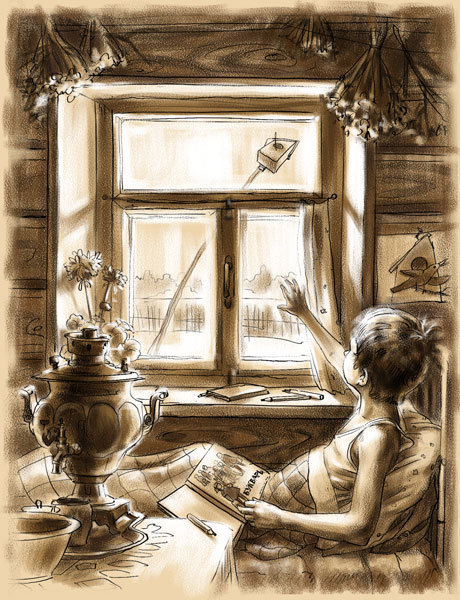  Чтение отрывка. "Павлуня и отец делают скворечник".- Почему история со скворечником занимает такое большое место в жизни Павлуни?" Отец ставит скворечник".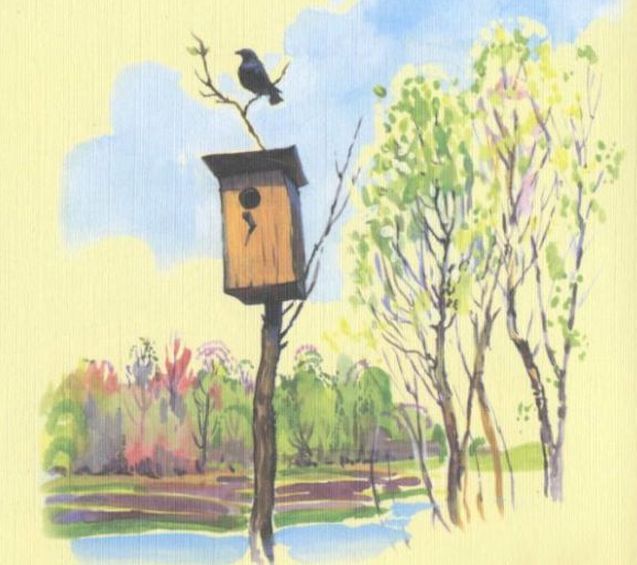 - Где они его установили? Каким получился скворечник?- Почему автор пишет, что « отец тут же пошел в огород?»- Какие детали говорят о том, как надежно был прикреплен скворечник?- Можно ли догадаться о том, что значил для мальчика этот скворечник?Учитель:  - А теперь я хочу предложить вам необычное задание. Думаю, оно вам понравится.- Как внимательно вы читали?- Павлуня взглянул в окошко и увидел сосульку. А где намерзла эта сосулька? (на карнизе).- На что она была похожа? (на штык)- Было холодно, накапало. Откуда капало? (с застрехов).- С чем сравнивается синее небо? ( с обложкой на новой тетради).- Как звали фельдшера? (Иван Яковлевич).- Кем был отец Павлуни? (трактористом). Кем была его мать? (колхозница).- Чем пахло от рук отца? (трактором и снегом).- Что принес отец домой с работы? (фильтр масляный).- Когда стало темно в доме, что зажег отец? (десятилинейную лампу).- Перечислите, какие инструменты занес отец в дом? (топор, ножовку, рубанок, долото, молоток).- С какой веткой вошел отец Павлуни с улицы? (черемухи).- Чем пахло от скворечника? (смолой).- Как называется трава, которая глянула на свет? (отава).- Как называлась черемуха, на которой висел еще первый скворечник в деревне? (Гурихина )- Какой сон видит Павлуня накануне прилёта скворцов?- Как в этом эпизоде передаёт автор любовь Павлуни ко всему живому?Учитель: - Павлуня радуется красоте летнего дня, солнышку, травке и речке.В одном из стихотворений есть такие строки:У нас в краю тебе помогут птицыУзнать, какие души у людей.- Оказывается, у птиц есть чутье, и они селятся только у добрых людей, где в семье лад. Так же, как и аисты.- Какие советы – выводы мы можем сделать?Будьте внимательны друг другу, к окружающим вас людям, природе, спешите делать добрые дела и помните:"Доброта приносит людям радостьИ взамен не требует награды".6. Подведение итогов. Выставление отметок.7. Рефлексия8. Домашнее задание По первой части произведения подготовить рассказ « Мир детства Павлуни». Дочитать рассказ В.И. Белова « Скворцы».